 РАСПИСАНИЕ СЛУЖБ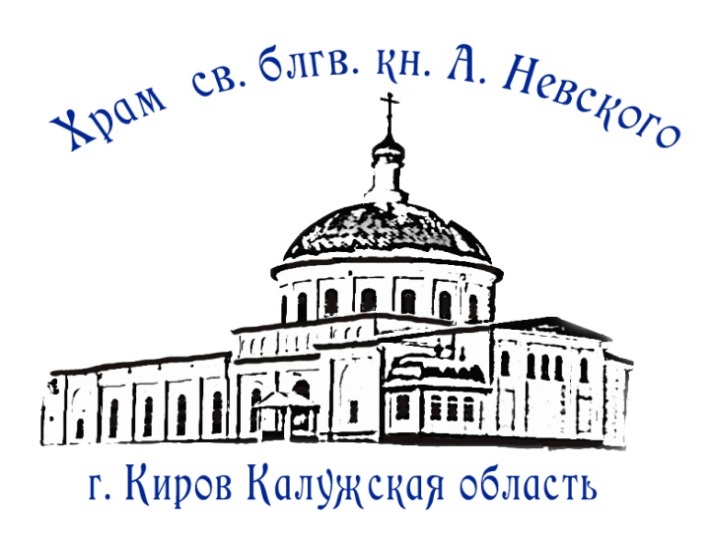 ВТОРОЕ ТАИНТСВО СОБОРОВАНИЯ БУДЕТ СОВЕРШАТЬСЯ 4 ЯНВАРЯ 2018 ГОДА В 10:00ИСПОВЕДЬ НАЧНЕТСЯ В 9:00.1 ДЕКАБРЯПятница09001700Святого мученика Платона.ВОДОСВЯТНЫЙ МОЛЕБЕН ПРЕД СВЯТЫНЯМИ.ВЕЧЕРНЕЕ БОГОСЛУЖЕНИЕ, ПОЛИЕЛЕЙ 2 ДЕКАБРЯСуббота080010001600Святителя Филарета, митрополита Московского.ЧАСЫ И БОЖЕСТВЕННАЯ ЛИТУРГИЯПАНИХИДАВСЕНОЩНОЕ БДЕНИЕ. ИСПОВЕДЬ.3 ДЕКАБРЯВоскресенье08301600НЕДЕЛЯ 26-Я ПО ПЯТИДЕСЯТНИЦЕ. Предпразднство Введения во храм Пресвятой Богородицы.ЧАСЫ И БОЖЕСТВЕННАЯ ЛИТУРГИЯВОДОСВЯТНЫЙ МОЛЕБЕН ПРЕД СВЯТЫНЯМИ.ВСЕНОЩНОЕ БДЕНИЕ. ИСПОВЕДЬ.4 ДЕКАБРЯПонедельник08001030СЕДМИЦА 27-я ПО ПЯТИДЕСЯТНИЦЕ. Введение во храм Пресвятой Владычицы нашей Богородицы и Приснодевы МарииЧАСЫ И БОЖЕСТВЕННАЯ ЛИТУРГИЯСЛАВЛЕНИЕ.ВОДОСВЯТНЫЙ МОЛЕБЕН ПРЕД СВЯТЫНЯМИ.5 ДЕКАБРЯВторник09001700ПОПРАЗДНСТВО ВВЕДЕНИЯ.Апостолов от 70-ти Филимона и Архипа.ВОДОСВЯТНЫЙ МОЛЕБЕН ПРЕД СВЯТЫНЯМИ.ВСЕНОЩНОЕ БДЕНИЕ. ИСПОВЕДЬ.6 ДЕКАБРЯСреда080008301700БЛАГОВЕРНОГО ВЕЛИКОГО КНЯЗЯ АЛЕКСАНДРА НЕВСКОГО (Престольный праздник)ВОДОСВЯТНЫЙ МОЛЕБЕНЧАСЫ И БОЖЕСТВЕННАЯ ЛИТУРГИЯБогослужение будет совершать архиепископ Песоченский и Юхновский Максимилиан в сослужении духовенства Песоченского благочиния.ВОДОСВЯТНЫЙ МОЛЕБЕН ПРЕД СВЯТЫНЯМИ.7 ДЕКАБРЯЧетверг090016301700Великомученицы Екатерины.ВОДОСВЯТНЫЙ МОЛЕБЕН ПРЕД СВЯТЫНЯМИ.МОЛЕБЕН ДЛЯ БЕРЕМЕННЫХ ПРЕД ИКОНОЙ БОЖИЕЙ МАТЕРИ «ПОМОЩНИЦА В РОДАХ»ВОДОСВЯТНЫЙ МОЛЕБЕН ПРЕД СВЯТЫНЯМИ.8 ДЕКАБРЯ Пятница09001700Отдание праздник Введения во храм Пресвятой Богородицы.ВОДОСВЯТНЫЙ МОЛЕБЕН ПРЕД СВЯТЫНЯМИ.УСТАВНОЕ ВЕЧЕРНЕЕ БОГОСЛУЖЕНИЕВОДОСВЯТНЫЙ МОЛЕБЕН ПРЕД СВЯТЫНЯМИ.9 ДЕКАБРЯ Суббота080010001600Преподобного Алипия Столпника.ЧАСЫ И БОЖЕСТВЕННАЯ ЛИТУРГИЯПАНИХИДАВСЕНОЩНОЕ БДЕНИЕ. ИСПОВЕДЬ.10 ДЕКАБРЯ Воскресенье0830НЕДЕЛЯ 27-я ПО ПЯТИДЕСЯТНИЦЕ.Иконы Божией Матери, именуемой «Зна́мение».ЧАСЫ И БОЖЕСТВЕННАЯ ЛИТУРГИЯВОДОСВЯТНЫЙ МОЛЕБЕН.11 ДЕКАБРЯ Понедельник09001700СЕДМИЦА 29-я ПО ПЯТИДЕСЯТНИЦЕ. Преподобномученика и исповедника Стефана Нового.ВОДОСВЯТНЫЙ МОЛЕБЕН ПРЕД СВЯТЫНЯМИ.ВОДОСВЯТНЫЙ МОЛЕБЕН ПРЕД СВЯТЫНЯМИ.12 ДЕКАБРЯ Вторник09001700Мученика Парамона и с ним 370-ти мучеников.ВОДОСВЯТНЫЙ МОЛЕБЕН ПРЕД СВЯТЫНЯМИ.ВСЕНОЩНОЕ БДЕНИЕ. ИСПОВЕДЬ.13 ДЕКАБРЯ Среда080010301700АПОСТОЛА АНДРЕЯ ПЕРВОЗВАННОГО.ЧАСЫ И БОЖЕСТВЕННАЯ ЛИТУРГИЯВОДОСВЯТНЫЙ МОЛЕБЕН.ПАНИХИДА.ВОДОСВЯТНЫЙ МОЛЕБЕН ПРЕД СВЯТЫНЯМИ.14 ДЕКАБРЯ Четверг09001700Святого пророка Наума.ВОДОСВЯТНЫЙ МОЛЕБЕН ПРЕД СВЯТЫНЯМИ.ВОДОСВЯТНЫЙ МОЛЕБЕН ПРЕД СВЯТЫНЯМИ.15 ДЕКАБРЯ Пятница09001700Святого пророка Аввакума.ВОДОСВЯТНЫЙ МОЛЕБЕН ПРЕД СВЯТЫНЯМИ.УСТАВНОЕ ВЕЧЕРНЕЕ БОГОСЛУЖЕНИЕВОДОСВЯТНЫЙ МОЛЕБЕН ПРЕД СВЯТЫНЯМИ.16 ДЕКАБРЯ Суббота0800100010301600Святого пророка Софонии.ЧАСЫ И БОЖЕСТВЕННАЯ ЛИТУРГИЯПАНИХИДАТАИНСТВО ИСПОВЕДИ.ТАИНСТВО СОБОРОВАНИЯВСЕНОЩНОЕ БДЕНИЕ. ИСПОВЕДЬ.17 ДЕКАБРЯ Воскресенье08301600НЕДЕЛЯ 28-я ПО ПЯТИДЕСЯТНИЦЕ.Святой великомученицы Варвары.ЧАСЫ И БОЖЕСТВЕННАЯ ЛИТУРГИЯВОДОСВЯТНЫЙ МОЛЕБЕН.ВСЕНОЩНОЕ БДЕНИЕ. ИСПОВЕДЬ.ВОДОСВЯТНЫЙ МОЛЕБЕН ПРЕД СВЯТЫНЯМИ 18 ДЕКАБРЯ Понедельник08001700СЕДМИЦА 29-я ПО ПЯТИДЕСЯТНИЦЕ.Преподобного Саввы Освященного.ЧАСЫ И БОЖЕСТВЕННАЯ ЛИТУРГИЯВОДОСВЯТНЫЙ МОЛЕБЕН.ВСЕНОЩНОЕ БДЕНИЕ. ИСПОВЕДЬ.19 ДЕКАБРЯ Вторник08001700СВЯТИТЕЛЯ НИКОЛАЯ, АРХИЕПИСКОПА МИР ЛИКИЙСКИХ, ЧУДОТВОРЦАЧАСЫ И БОЖЕСТВЕННАЯ ЛИТУРГИЯВОДОСВЯТНЫЙ МОЛЕБЕН.УСТАВНОЕ ВЕЧЕРНЕЕ БОГОСЛУЖЕНИЕВОДОСВЯТНЫЙ МОЛЕБЕН ПРЕД СВЯТЫНЯМИ20 ДЕКАБРЯ Среда080010001700Святителя Амвросия, епископа Медиоланского.ЧАСЫ И БОЖЕСТВЕННАЯ ЛИТУРГИЯ.ВОДОСВЯТНЫЙ МОЛЕБЕН ПРЕД СВЯТЫНЯМИ.ПАНИХИДАВОДОСВЯТНЫЙ МОЛЕБЕН ПРЕД СВЯТЫНЯМИ.21 ДЕКАБРЯЧетверг09001700Преподобного Патапия.ВОДОСВЯТНЫЙ МОЛЕБЕН ПРЕД СВЯТЫНЯМИ.ВОДОСВЯТНЫЙ МОЛЕБЕН ПРЕД СВЯТЫНЯМИ.22 ДЕКАБРЯПятница09001700Пророчицы Анны, матери пророка Свмуила.ВОДОСВЯТНЫЙ МОЛЕБЕН ПРЕД СВЯТЫНЯМИ.ВЕЧЕРНЕЕ БОГОСЛУЖЕНИЕ. ПОЛИЕЛЕЙ.23 ДЕКАБРЯ Суббота080010001600Святителя Иосафа, епископа Белгородского.ЧАСЫ И БОЖЕСТВЕННАЯ ЛИТУРГИЯПАНИХИДАВСЕНОЩНОЕ БДЕНИЕ. ИСПОВЕДЬ.24 ДЕКАБРЯ Воскресенье08301600НЕДЕЛЯ 29-я ПО ПЯТИДЕСЯТНИЦЕ, СВЯТЫХ ПРАОТЕЦ.Преподобного Даниила Столпника.ЧАСЫ И БОЖЕСТВЕННАЯ ЛИТУРГИЯВОДОСВЯТНЫЙ МОЛЕБЕН.ВСЕНОЩНОЕ БДЕНИЕ. ИСПОВЕДЬ.25 ДЕКАБРЯ Понедельник08001700СЕДМИЦА 30-я ПО ПЯТИДЕСЯТНИЦЕ. СВЯТИТЕЛЯ СПИРИДРНА, ЕПИСКОПА ТРИМИФУНТСКОГО, ЧУДОТВОРЦА.ЧАСЫ И БОЖЕСТВЕННАЯ ЛИТУРГИЯВОДОСВЯТНЫЙ МОЛЕБЕН.ВОДОСВЯТНЫЙ МОЛЕБЕН ПРЕД СВЯТЫНЯМИ.26 ДЕКАБРЯ Вторник09001700Мученика Евстратия и иже с ним.ВОДОСВЯТНЫЙ МОЛЕБЕН ПРЕД СВЯТЫНЯМИ.УСТАВНОЕ ВЕЧЕРНЕЕ БОГОСЛУЖЕНИЕВОДОСВЯТНЫЙ МОЛЕБЕН ПРЕД СВЯТЫНЯМИ27 ДЕКАБРЯ Среда080010001700Мучеников Фирса, Левкия и Каллини́ка.ЧАСЫ И БОЖЕСТВЕННАЯ ЛИТУРГИЯВОДОСВЯТНЫЙ МОЛЕБЕН ПРЕД СВЯТЫНЯМИ.ПАНИХИДАВОДОСВЯТНЫЙ МОЛЕБЕН ПРЕД СВЯТЫНЯМИ.28 ДЕКАБРЯЧетверг09001700Священномученика Елевферия¸матери его мученицы Анфии и мученика Корива епарха.ВОДОСВЯТНЫЙ МОЛЕБЕН ПРЕД СВЯТЫНЯМИ.ВОДОСВЯТНЫЙ МОЛЕБЕН ПРЕД СВЯТЫНЯМИ.29 ДЕКАБРЯПятница09001700Святого пророка Аггея.ВОДОСВЯТНЫЙ МОЛЕБЕН ПРЕД СВЯТЫНЯМИ.УСТАВНОЕ ВЕЧЕРНЕЕ БОГОСЛУЖЕНИЕВОДОСВЯТНЫЙ МОЛЕБЕН ПРЕД СВЯТЫНЯМИ30 ДЕКАБРЯ Суббота0800100015001600Пророка Даниила и трех отроков.ЧАСЫ И БОЖЕСТВЕННАЯ ЛИТУРГИЯПАНИХИДАПОКАЯННЫЙ МОЛЕБЕН ПЕРЕД МОЩАМИ ВИФЛЕЕМСКИХ МЛАДЕНЦЕВ ДЛЯ КАЮЩИХСЯ В ГРЕХЕ ДЕТОУБИЙСТВА ВО ЧРЕВЕВСЕНОЩНОЕ БДЕНИЕ. ИСПОВЕДЬ.31 ДЕКАБРЯ Воскресенье083011001600НЕДЕЛЯ 30-я ПО ПЯТИДЕСЯТНИЦЕ, ПРЕД РОЖДЕСТВОМ ХРИСТОВЫМ, СВЯТЫХ ОТЕЦМученика Севастиана и дружины его.ЧАСЫ И БОЖЕСТВЕННАЯ ЛИТУРГИЯБЛАГОДАРСТВЕННОЕ МОЛЕБНОЕ ПЕНИЕ.МОЛЕБНОЕ ПЕНИЕ НА НОВЫЙ ГОД.1 ЯНВАРЯ Понедельник1600СЕДМИЦА 31-я ПО ПЯТИДЕСЯТНИЦЕ, ПРЕД РОЖДЕСТВОМ ХРИСТОВЫМ, СВЯТЫХ ОТЕЦСвятого мученика Вонифатия.ВЕЧЕРНЕЕ БОГОСЛУЖЕНИЕ. ПОЛИЕЛЕЙ2 ЯНВАРЯВторник08001700ПРЕДПРАЗДНСТВО РОЖДЕСТВА ХРИСТОВА.Праведного Иоанна Кронштадтского.ЧАСЫ И БОЖЕСТВЕННАЯ ЛИТУРГИЯВОДОСВЯТНЫЙ МОЛЕБЕН ПРЕД СВЯТЫНЯМИ.ВЕЧЕРНЕЕ БОГОСЛУЖЕНИЕ. ПОЛИЕЛЕЙ.ВОДОСВЯТНЫЙ МОЛЕБЕН ПРЕД СВЯТЫНЯМИ.3 ЯНВАРЯСреда080010001700ПРЕДПРАЗДНСТВО РОЖДЕСТВА ХРИСТОВАСвятителя Московского Петра, всея России чудотворцаЧАСЫ И БОЖЕСТВЕННАЯ ЛИТУРГИЯВОДОСВЯТНЫЙ МОЛЕБЕН ПРЕД СВЯТЫНЯМИ.ПАНИХИДАВОДОСВЯТНЫЙ МОЛЕБЕН ПРЕД СВЯТЫНЯМИ.4 ЯНВАРЯСреда090010001700ВЕЛИКОМУЧЕНИЦЫ АНАСТАСИИ УЗОРЕШИТЕЛЬНИЦЫ.ТАИНСТВО ИСПОВЕДИТАИНСТВО СОБОРОВАНИЯВОДОСВЯТНЫЙ МОЛЕБЕН ПРЕД СВЯТЫНЯМИ.5 ЯНВАРЯПятница08001700Святых мучеников иже в Крите.ЦАРСКИЕ ЧАСЫ. ИЗОБРАЗИТЕЛЬНЫ.УСТАВНОЕ ВЕЧЕРНЕЕ БОГОСЛУЖЕИЕ6 ЯНВАРЯСуббота080016002200НА́ВЕЧЕРИЕ РОЖДЕСТВА ХРИСТОВА (РОЖДЕСТВЕНСКИЙ СОЧЕЛЬНИК)ЧАСЫ, БОЖЕСТВЕННАЯ ЛИТУРГИЯ И ВЕЛИКАЯ ВЕЧЕРНЯ.ВСЕНОЩНОЕ БДЕНИЕ.НОЧНОЕ РОЖДЕСТВЕНСКОЕ БОГОСЛУЖЕНИЕ7 ЯНВАРЯВоскресенье090015301600РОЖДЕСТВО ГОСПОДА БОГА И СПАСА НАШЕГО ИИСУСА ХРИСТАЧАСЫ И БОЖЕСТВЕННАЯ ЛИТУРГИЯМОЛЕБЕН ДЛЯ БЕРЕМЕННЫХ ПРЕД ИКОНОЙ БОЖИЕЙ МАТЕРИ «ПОМОЩНИЦА В РОДАХ»ВЕЧЕРНЕЕ БОГОСЛУЖЕНИЕ. СЛАВОСЛОВИЕ.8 ЯНВАРЯПонедельник08001000СЕДМИЦА 32-я ПО ПЯТИДЕСЯТНИЦЕ.СОБОР ПРЕСВЯТОЙ БОГОРОДИЦЫ.Праведного Иосифа Обручника, Давида царя и Иакова, брата ГосподняЧАСЫ И БОЖЕСТВЕННАЯ ЛИТУРГИЯВОДОСВЯТНЫЙ МОЛЕБЕН ПРЕД СВЯТЫНЯМИ.ПРОВОДЫ СВЯТЫНЬ ПРЕБЫВАВШИХ В КАФЕДРАЛЬНОМ СОБОРЕ.